Course SyllabusIntercultural CommunicationInternational Graduate School of English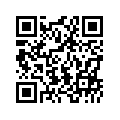 Course Description
In the Intercultural Communication course, learners critically analyze the relationship between English language and culture through a serious of reflective discussions and tasks.  Learners’ currents paradigms of English learning and teaching are challenged and debated while bringing the most salient features of English education to the forefront of the discussion.  Learners will take part in various group presentations and tasks that will contribute to a deeper understanding of cultures that they will most likely be interacting with, as well as developing intercultural communication skills for the global era.  Through this course learners will develop a new understanding of English education while at the same time fostering the skills required to be a successful learner, teacher, and user of the language. Course ObjectivesBy the end of the course, students will have:1. developed a deeper understanding of how the English language and culture are related2. developed a critical eye for how language is taught and treated in EFL contexts3. developed a greater awareness and appreciation for different cultures 4. developed better intercultural communication skills5. reflected on the goals of learning English and what it means to be a good English speaker in the global era. Course Expectations1. come to class with open mind, ready to share and learn with others. 2. participate in class actively, enthusiastically and diligently.3. contribute ideas, efforts, and experiences to class/groups.4. show respect and contribute positively towards discussions, class atmosphere, peers and instructor.5. make a strong effort to interact in English as much as possible.Required Text There is no required text for this course GradingGrading breakdown:  	Participation, Professionalism, Attendance		30 points			Reflection task(s) 				5 points 			Application task					15 pointsTotal						50 pointsCourse Topics1. Introduction to Intercultural Communication 
2. English as an International Language

3. Intercultural communication4. Using L1 in EFL classrooms5. Culture in language teaching and learning

6. Compressibility in pronunciation7. Application taskProfessor: George E.K. WhiteheadEmail: prof.gwhitehead@gmail.comWebsite: profgwhitehead.weebly.com